附件 1突发公共事件应急管理工作流程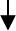 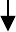 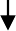 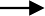 预警信息乡镇政府或县级有关部门)突发公共事件上报县委、县政府有关领导提出处置意见先期处置(事发地乡政府及县级有关单位)按《分级标准》上报上级政府向县委、县政府有关部门或乡镇政府传达领导指示信息报告县应急管理局住息反馈启动相关应急预案(县委、县政府批准)应急响应(事发地乡镇人民政府为主)指挥与协调(县级应急指挥机构、事发地乡镇政府)扩大应急(省、县、县党委、政府、国家有关方面以及军警部队)县政府相关应急指挥机构运作启动相关应急保障预案应急结束(县委、县政府批准)善后处置(事发地县、乡镇人民政府和有关部门)调查评估(县级有关部门会同事发地乡镇人民政府，报县应急管理局审核恢复重建(事发地县、乡镇人民政府和县政府有关部门)信息发布(县政府办公室会同县应急管理局、新闻宣传等部门)—32—附件 2应急救援总指挥部成员单位职责县纪委监委 负责对突发事件中涉及的监督对象违纪违法行为和需要问责情形的调查处理工作，并向监察对象所在单位提出监察建议。县委宣传部 围绕县委、县政府关于处置突发事件的决策、部署，协调新闻媒体开展正面宣传、教育；负责维护现场正常的新闻采访秩序；收集分析舆情，统一发布信息，正确引导媒体和 公众舆论。县委统战部 与县民宗局共同牵头负责民族宗教事件应对处置；负责国外及港澳台地区救灾捐赠的协调、联络工作。县委政法委 负责群体性事件应对处置；指导突发社会安全事件应对。县委网信办 牵头负责网络与信息安全事件应对；协助县委宣传部开展网上新闻宣传和舆论引导工作。县发展和改革局 开展受损能源设施抢修；指导协助灾区能源预测预警，发布能源信息，参与能源运行调节和应急保障；负 责大面积停电事件、油气供应中断事件应对处置；依法主管全县石油天然气管道保护工作；负责协调应急物资生产、储备、调拨及紧急配送，确保灾区应急所需物资和生活用品的及时供应；牵头统筹协调灾后重建的重要事项，提出灾后重建总体安排。县经济和信息化局 负责工业、通信业应急管理有关工作； 开展通信保障工作，指挥协调救灾应急通信；负责保护应急频率的使用，做好灾区无线电监听监测工作；负责救灾粮的调拨和供 应的组织、协调工作；负责落实应急工业品货源。县教育局 负责组织校园安全事故应急处置工作；报告和发布校园安全事故信息，指导受突发事件影响的学校、幼儿园及时转移师生工作；恢复正常教育教学秩序，做好灾后学校重建规划 方案及其相关修建工作；负责中小学、幼儿园防灾减灾救灾知识的普及、教育培训及演练工作。县公安局 负责社会治安工作，做好交通疏导、管制以及相关工作，确保救灾物资运输畅通；牵头负责恐怖袭击事件、刑事 事件应对处置；负责开展灾害现场社会治安、炸药爆炸事故现场 残存民用爆炸物品处置；打击各类违法犯罪活动， 确保重点目标安全和社会稳定；协助组织相关群众的紧急转移。县民政局 负责遇难人员遗体善后处置；指导社会救助工作， 规范社会组织开展救灾捐赠活动。县财政局 负责落实处置突发事件所需经费和项目配套资金；负责及时支付应急工作发生的县级救灾费用。县人力资源和社会保障局 负责鉴定工伤与职业病致残等级；协助做好突发事件应对处置奖励优待、受灾群众就业等工作。县自然资源和规划局 与县应急管理局共同牵头负责地质灾害应对处置；负责自然资源群测群防、专业监测、预报预警和信息发布；负责地质灾害预防和治理。开展地质灾害监测预警和工程治理工作；负责应急测绘保障，承担地质灾害应急救援技术支 撑；参与指导、协调灾后重建工作。县住房和城乡建设局 牵头负责建设工程安全事故的应对处置；参与灾后重建工作；依法对全县的建设工程安全生产实施监督管理；指导房屋和市政基础设施的重建等工作；指导避灾安置场所建设与协调。县交通运输局 牵头负责道路、水路交通事故的应对处置； 指导公路、水路行业安全生产和应急管理工作。负责协调抢险救 灾人员、物资以及撤离人员的紧急运输；负责组织、指挥、协调 抢修因灾难损坏的交通公路设施，保持道路畅通；协调重要物资交通运输应急通行；在危险路段设立醒目的警示标志。县农业农村局（水利局）负责农作物病虫草鼠害应对处置； 负责动物疫病的预报、防治和动物疫情应对处置；指导农业行业安全生产工作，开展灾后恢复生产技术指导；参加灾情调查和核灾工作；指导农家乐安全生产管理；提供农业农村系统灾后损失情况。承担实时水雨情监测和水情、旱情预警；协助做好沿海风暴潮监测和预报；对洪水、暴雨、台风暴潮和干旱可能带来的危害等作出情势分析，提出防御建议；组织实施水工程防洪抗旱调度 和应急水量调度；指导水利系统应急物资储备与管理；承担水利 工程抢险和应急处置的技术支撑工作；及时检查供水管路及设施 的运行，落实抢险队伍，做好灾损管线、设施的抢修，确保突发 性灾害情况下迅速恢复供水。县文化和广电旅游体育局 负责指导A 级旅游景区防灾减灾救灾工作，协助建设旅游景点应急避难场所；指导全县民宿、渔 家乐安全管理；参与灾后重建工作；负责文化市场和旅游安全监督管理工作。县卫生健康局 牵头负责传染病疫情、群体性不明原因疾病、急性中毒事件的应对处置；组织卫生健康机构实施灾区医疗保障工作；指导协调灾后医疗卫生救援工作。县应急管理局 牵头负责自然灾害、生产安全事故应对处置； 承担全县一般及以上灾害指挥部工作，统计核查灾情，综合研判灾情发展态势并提出应对建议，协助县委县政府指定的负责同志组织应急处置工作；负责调动县内消防救援队伍和安全生产应急救援队伍参与抢险救灾工作；组织开展救灾捐赠、指导社会力量参与灾害救助；组织开展灾害范围、灾害损失评估，参与指导、协调灾后重建工作；配合开展新闻宣传工作。县市场监督管理局 牵头负责特种设备事故、食品药品疫苗等市场监管事件应对处置；开展灾区市场供应保障工作，依法加强市场监管，维护良好的市场秩序和保障食品、产品质量安全； 负责灾区市场价格监督管理，开展价格监督检查，打击价格违法行为，保持灾区市场稳定。负责特种设备安全监督管理。县统计局 负责提供基础统计数据，协助做好灾情数据分析、汇总工作。县综合行政执法局 负责组织协调城市道路和桥梁、地下管网等市政公用设施生产安全事故的应急救援工作。协助道路交通等事故应急救援、事故现场安全警戒、交通管制及周边社会地区秩序维护等工作。县海洋与渔业局 负责组织协调渔业突发事件的应急指挥和处置工作；负责渔港、渔船、海水养殖等安全生产工作监督管理；  组织海上遇险渔船、渔民的营救；协助做好渔家乐船只管理工作； 及时提供海水养殖和渔船损失等灾害损失情况。市生态环境局嵊泗分局 牵头负责重特大突发生态环境事件的应急、预警工作；负责辐射环境事故应急处理工作；组织开展 生态环境应急监测。县大数据管理中心 组织、协调防汛防台防旱、应急救援公共和专业数据资源的整合、归集、应用、共享、开放；负责防汛 防台防旱和抢险救灾工作的大数据支撑；负责防汛防台防旱电子政务网络和视频会议系统技术保障。嵊泗海事处 监督指导海上船舶防台工作；组织海上搜救。负责水上交通秩序维护和管理，保障救灾物资水上运输畅通；组织开展海上突发事件应急知识宣传和演练。人民银行嵊泗支行 负责对辖区内金融机构开展窗口指导， 引导金融机构对灾后恢复生产给予信贷支持，帮助遭灾农户、养殖户、企业等尽快恢复生产、生活县气象局 负责加强监测预报，及时发布天气预警信号及相关防御指引，为救援救灾工作提供气象保障。县人武部、驻嵊部队、武警县中队负责组织指挥驻嵊部队、民兵参与抢险救灾和灾后生产自救工作；配合做好抢险救灾期间社会治安和重点部位的安全保卫工作。县消防救援大队 负责组织城乡综合性消防救援工作，负责指挥调度相关灾害事故救援工作；负责组织开展消防知识宣传及演练。县红十字会 提供紧急救援和人道救助；组织志愿者参与现场救护。移动、联通嵊泗分公司 负责保障突发事件处置、应急救援通讯网络工作，确保信息联络畅通。人保财险嵊泗支公司、人寿保险嵊泗支公司、人寿财产保险嵊泗支公司、人民人寿保险嵊泗支公司、太平洋财产保险嵊泗支 公司 及时做好投保单位受灾损失的理赔工作；做好防灾防损及保险理赔工作，有针对性地开展灾害保险科普宣传工作。附件 3突发事件应急保障工作牵头部门和支持部门附件 4县专项应急预案构成及牵头编制部门注：随着应急管理体制的健全和实际情况的变化，县专项应急预案将不断补充、完善。序号应急保障措施牵头协调部门支持部门和单位1交通运输县交通运输局县公安局县应急管理局、武警县中队、驻嵊部队2医学救援县卫生健康局县发展和改革局、县经济和信息化局县市场监督管理局、驻嵊部队、县红十字会3通信保障县经济和信息化局县应急管理局、县公安局县交通运输局、驻嵊部队4环境监测市生态环境嵊泗分局县公安局、县自然资源和规划局县卫生健康局5现场地理信息县自然资源和规划局县应急管理局、县交通运输局县经济和信息化局、县市场监督管理局县发展和改革局、县气象局6抢险救援物资装备县发展和改革局县应急管理局县经济和信息化局县经济和信息化局、县公安局、县自然资源和规划局、县农业农村局（水利局）驻嵊部队、武警县中队7气象服务县气象局县应急管理局、县农业农村局（水利局）8自然灾害救助保障县应急管理局县民政局县发展和改革局、县财政局、县农业农村局（水利局）、县卫生健康局、县经济和信息化局、驻嵊部队、县红十字会9社会秩序县公安局驻嵊部队、武警县中队10新闻保障县委宣传部县融媒体中心、嵊泗广播转播台有关牵头部门11专家保障突发事件牵头部门县应急管理局、县卫生健康局县经济和信息化局、县教育局类别编号预案名称牵头编制部门自然灾害1嵊泗县森林火灾事故应急预案县应急管理局自然灾害2嵊泗县地震应急预案县应急管理局自然灾害3嵊泗县防汛防旱防台应急预案县应急管理局自然灾害4嵊泗县自然灾害救助应急预案县应急管理局自然灾害5嵊泗县突发地质灾害应急预案县应急管理局自然灾害6嵊泗县气象灾害应急预案县气象局自然灾害7嵊泗县山洪灾害防御应急预案县农业农村局自然灾害8嵊泗县海洋灾害应急预案县自然资源和规划局事故灾难9嵊泗县危险化学品事故应急救援预案县应急管理局事故灾难10嵊泗县重特大事故应急处理预案县公安局事故灾难11国网嵊泗公司大面积停电事件应急预案国网嵊泗县供电公司事故灾难12嵊泗县环境污染和生态破坏突发公共事件应急预案市生态环境局嵊泗分局事故灾难13嵊泗县突发环境事件应急预案市生态环境局嵊泗分局事故灾难14嵊泗县文化和旅游突发事件应急预案（试行）县文广旅体局事故灾难15嵊泗县城市燃气突发事故应急预案县综合行政执法局事故灾难16嵊泗县城市供水突发事故应急预案县农业农村局事故灾难17嵊泗县建设工程重大质量安全事故应急预案县住建局事故灾难18嵊泗县突发辐射环境污染事件应急预案市生态环境局嵊泗分局事故灾难19嵊泗县港口突发事件应急预案县交通运输局事故灾难20嵊泗县渔业船舶海上事故应急处置预案县海洋与渔业局事故灾难21嵊泗县渔业船舶海上事故应急处置预案县海洋与渔业局公共卫生22嵊泗县重点传染病疫情应急预案县卫生健康局公共卫生23嵊泗县食品安全事故应急预案县市场监督管理局公共卫生24嵊泗县突发重大动物疫情应急预案县农业农村局公共卫生25嵊泗县突发公共卫生事件应急预案县卫生健康局公共卫生26嵊泗县药品安全事件预案县市场监督管理局公共卫生27嵊泗县突发急性呼吸道传染病事件应急预案县卫生健康局社会安全28嵊泗县大规模群体性事件应急预案县公安局社会安全29嵊泗县处置大规模暴力犯罪事件应急预案县公安局社会安全30嵊泗县金融机构突发风险事件应急预案县人行社会安全31嵊泗县民族宗教突发公共事件应急预案县民族宗教事务局32嵊泗县市场价格异常上涨事件应急预案县发改局33嵊泗县粮食安全应急预案县经信局34嵊泗县涉台突发公共事件应急预案县人民政府台湾事务办公室35嵊泗县预防处置非法聚集事件应急预案县公安局36嵊泗县网络信息安全应急响应预案县网信办行动保障方案37嵊泗县突发公共事件新闻报道应急实施办法县委宣传部行动保障方案38嵊泗县突发公共事件科学技术应急保障行动方案县经信局行动保障方案39嵊泗县突发公共事件人员基本生活应急保障行动方案县民政局行动保障方案40嵊泗县长弄堂水库饮用水源突发环境污染事件应急预案市生态环境局嵊泗分局